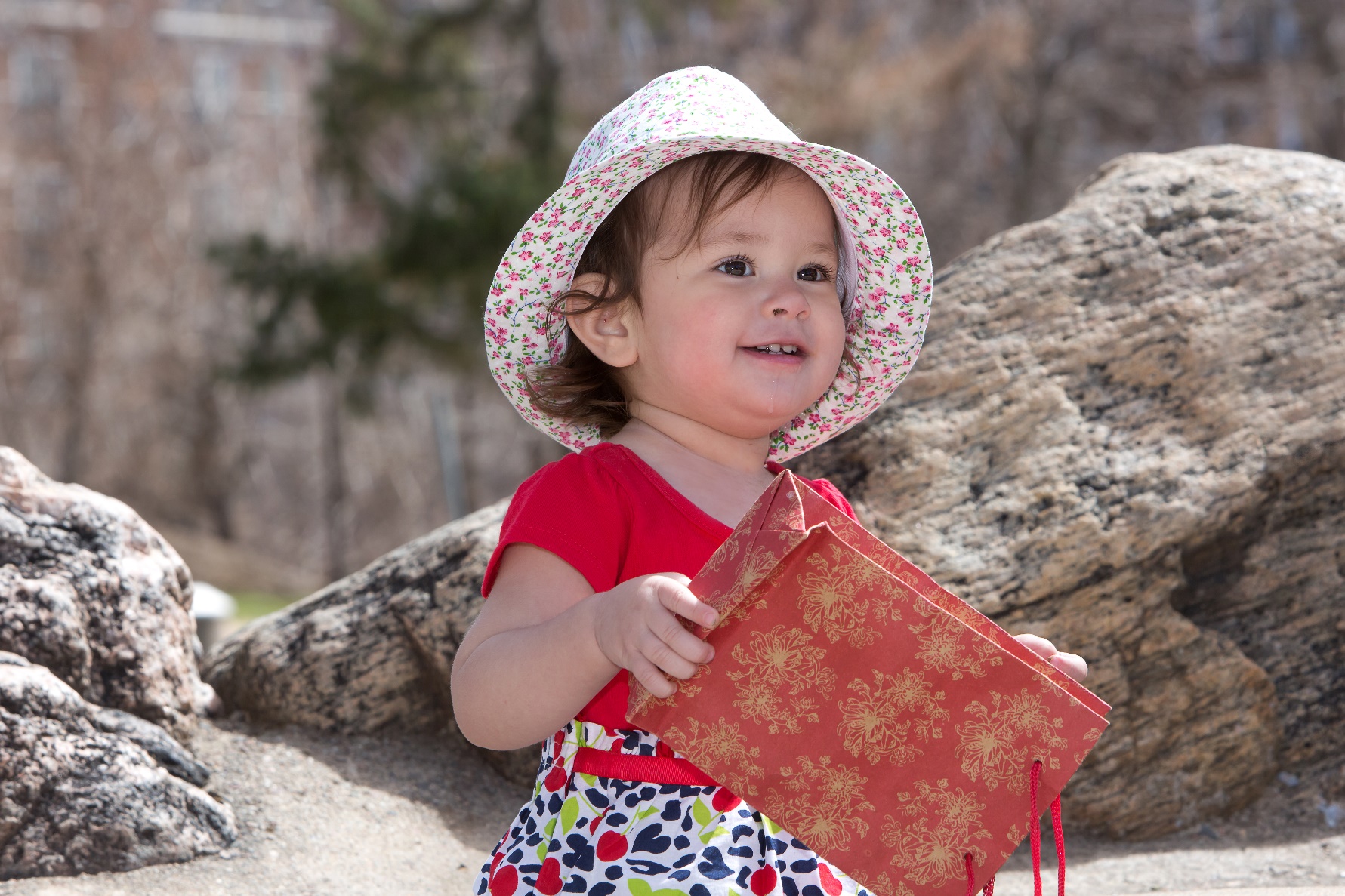 Your Nurse-Family Partnership® (NFP) program will positively impact the trajectories of moms and babies in your community for years to come. A strong funding plan will ensure that this program continues to be a resource for families. At a minimum, your program needs a secure funding plan for the first three years so that you can fulfill your promise to the moms you enroll in partnering with them through the first two and a half years of parenthood. You can also use this worksheet to map out future funding opportunities past the first three years of the program to ensure continued services for families.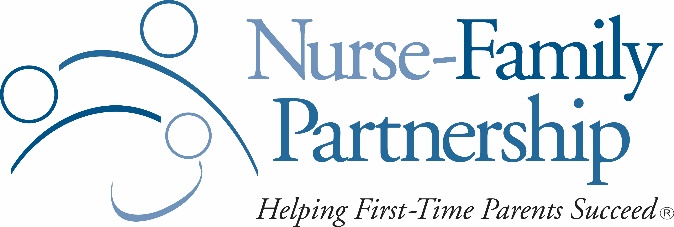 Funding GoalsDetermine an overarching goal for funding your program (e.g., raise a minimum of $500,000 in annual funding). You can use the NFP Budget Template to estimate the total amount of funding your program will need for the first three years.Project Leads and SupportWho, within your agency, will be involved in seeking and attaining funding and what will their roles be?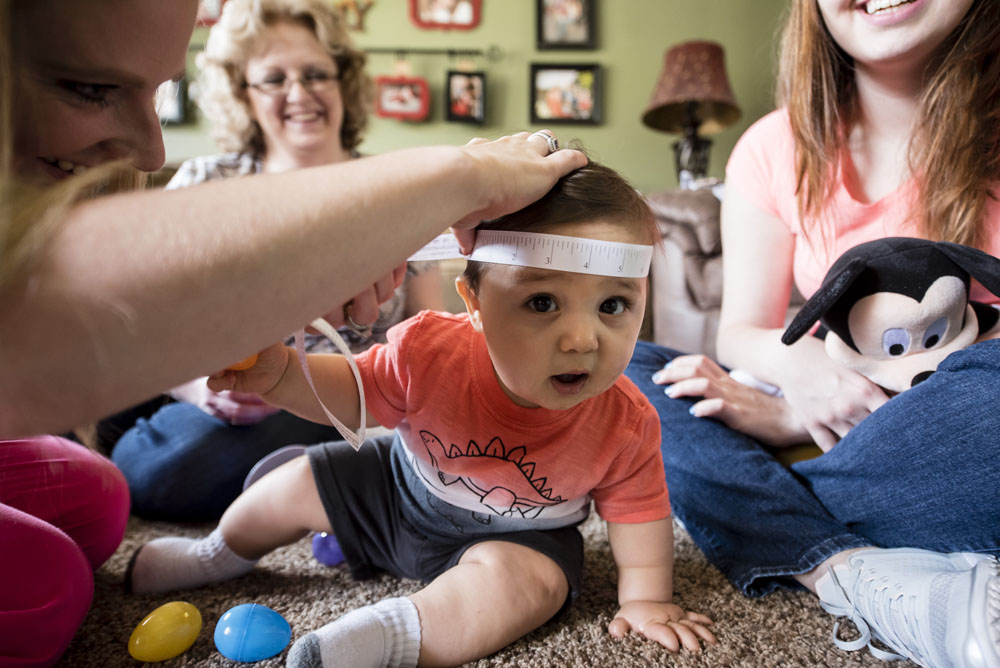 Explore Potential Funders and OpportunitiesConsult with your NFP Government Relations Manager on potential funding sources in your community. This may include federal, state, local, private or corporate dollars. Use the table below to track and prioritize potential opportunities.Which funding opportunities offer the most potential for supporting your NFP program for the first three years? What is the plan to engage with them?Sustainability PlanningNow that you’ve outlined your initial funding plan, you have a clear roadmap for funding activities for the first three years of your program. But what happens when those three years are up? Before you know it, you will need to be thinking about how you will support your program five, seven or even ten years from now. The National Service Office’s Sustainability Manager can help you think through this as you draft a comprehensive sustainability plan. For now, consider these basic sustainability questions: Is the funding you’ve secured for NFP ongoing?If not, what are the other funding opportunities you will pursue in the future?What are your backup options? What out of the box funding options do you have?How will you cultivate future funding opportunities? 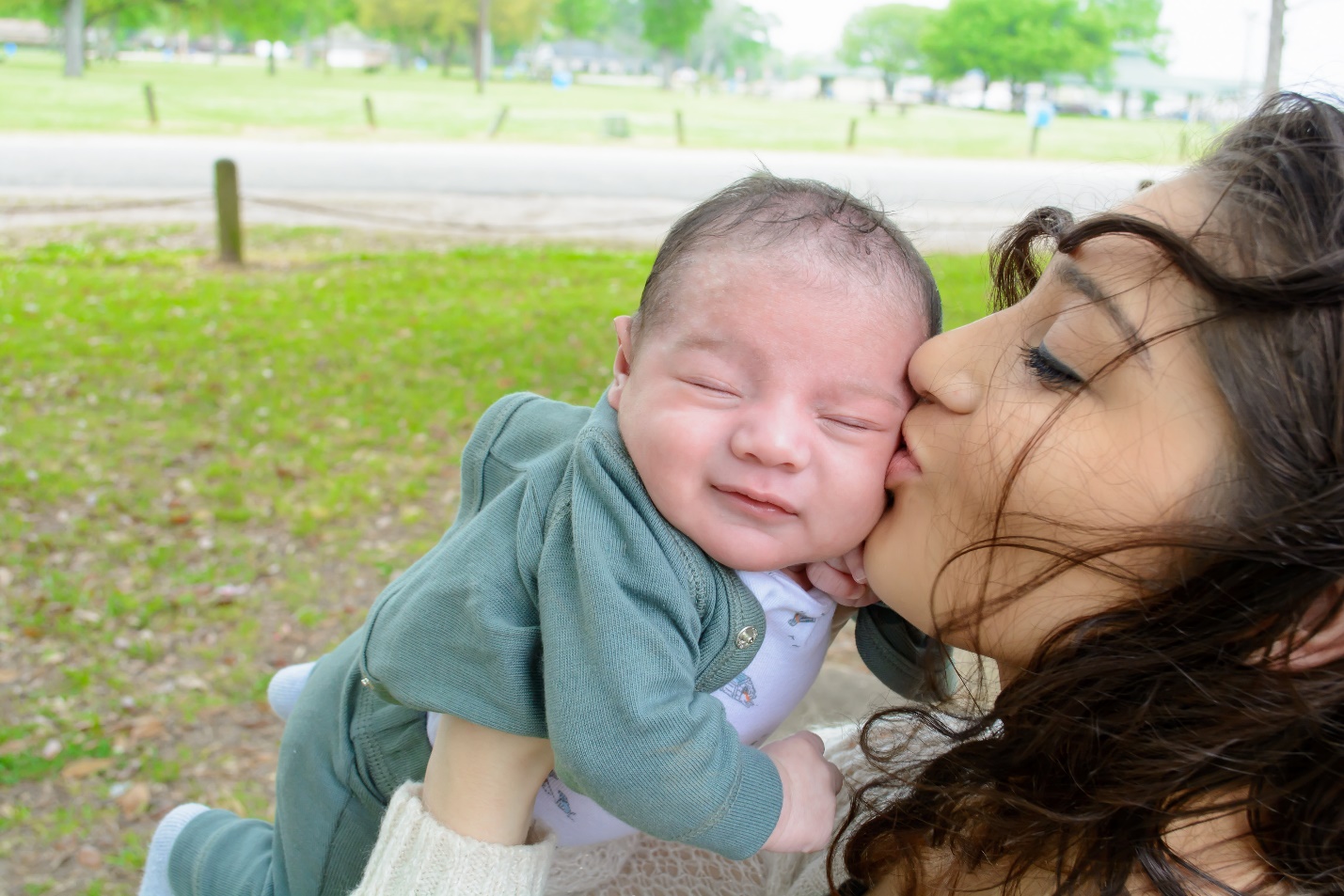 Use the Strategic Timeline below to map out your plan for engaging with potential funders.Year 1Year 2Year 3Lead Staff PersonWhat additional staff will support, and how?Staff personRoleWhat additional staff will support, and how?What additional staff will support, and how?What additional staff will support, and how?What additional staff will support, and how?What additional staff will support, and how?What additional staff will support, and how?What additional staff will support, and how?What additional staff will support, and how?What additional staff will support, and how?Are there outside champions who might be willing to provide support?  Who and how?Name/OrganizationRoleAre there outside champions who might be willing to provide support?  Who and how?Are there outside champions who might be willing to provide support?  Who and how?Are there outside champions who might be willing to provide support?  Who and how?Are there outside champions who might be willing to provide support?  Who and how?Are there outside champions who might be willing to provide support?  Who and how?FunderFunding InterestsFunding Cycle /RFP ReleaseAward RangeAdditional NotesPotential for Funding (1=low; 5=high)FunderPlan to EngageLead ChampionTimeline Actions:Responsible:Due Date:Notes/Comments:JulyJulyJulyJulyAugustAugustAugustAugustSeptemberSeptemberSeptemberSeptemberOctoberOctoberOctoberOctoberNovemberNovemberNovemberNovemberDecemberDecemberDecemberDecemberJanuaryJanuaryJanuaryJanuaryFebruaryFebruaryFebruaryFebruaryMarchMarchMarchMarchAprilAprilAprilAprilMayMayMayMayJuneJuneJuneJune